                                                      EXAMPLE  FRANKLIN COUNTY HIGH SCHOOL                                        COLLEGE, CAREER & TECHNICAL EDUCATION FOUR-YEAR PLANFOR THE CLASSES OF 2023, 2024, & 2025NAME: _____________________________________________________    DATE: ________________________________Tennessee Graduation Requirements:English:			4 credits	Math:			4 creditsScience: 		3 creditsSocial Studies:	               3 credits      Personal Finance:	0.5 credit			 Wellness:			1 creditPE:				0.5 creditElective Focus:			3 credits*Fine Arts:	Not required for Tech School*Foreign Lang:	Not required for Tech School	Additional  Requirements/Information:In addition to the above requirements, Franklin County High School requires 6 additional credits for a total of 28 credits needed in order to graduate.     All students must take the ACT to graduate.   In addition to in-person AP math and science classes, FCHS now offers online AP classes at no cost for juniors and seniors with at least a 3.0 GPA. Classes offered are listed on the back of this sheet.  Each student’s course of study in high school is based on individual interests and needs.  Students on this path may take Career & Technical Education courses, honors courses, dual credit courses, and/or AP courses if he/she meets prerequisites.   Please visit our website at https://fchs.fcstn.net/ and click on “Guidance” for more information.More Information:*If a student on this path plans to attend college, they should take Fine Arts and Foreign Language I and II as listed on this four-year plan to complete college entrance requirements.  Career & Technical Education classes and Work Based Learning are the focus of this path.POST SECONDARY PLANS   2 Year College: _____          4 Year College: _____          Tech School: _____          Military: _____         Job: _____	The above is a general plan based upon state guidelines. Plans may change from year to year. Student Signature__________________________________________________________________________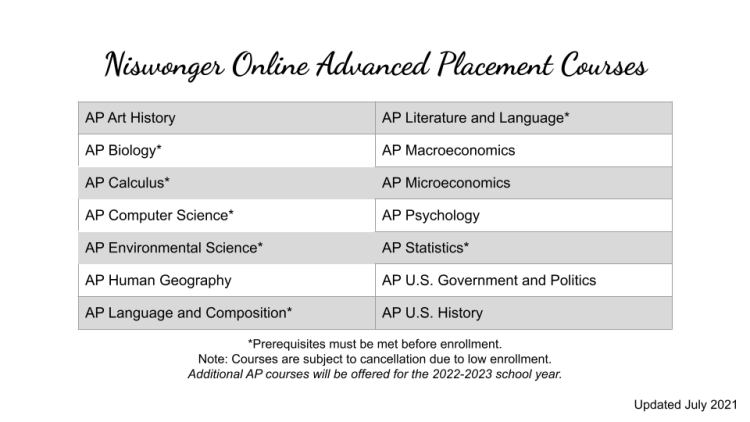 Prerequisites:AP Art History:			No prerequisite - Great introductory AP course!AP Biology:	In person	Niswonger prerequisites are Biology I and Chemistry I.  Algebra I is			 recommended.  FCHS prerequisite is honors Biology.AP Calculus AB:	In person	Niswonger prerequisites are Algebra I, Geometry, Algebra II, Pre-Calculus or Trigonometry/Analytical Geometry.  FCHS prerequisite is honors Calculus.AP Calculus BC:		Prerequisites are Algebra I, Geometry, Algebra II, Pre-Calculus or TrigonometryAP Computer Science A:	Prerequisite is Algebra I.  Algebra II is recommended.AP Environmental Science:	Prerequisite is Algebra I.  Two years of high school science with labs is recommended.AP Human Geography:		No prerequisite - Great introductory AP course!AP Language & Composition:	Prerequisites are English I and English II.AP Macroeconomics:		No prerequisites.  Algebra I is recommended.AP Microeconomics:		No prerequisites.  Algebra I is recommended.AP Psychology:			No prerequisite - Great introductory AP course!AP Statistics:			Prerequisite is Algebra II.AP US Government & Politics:	No prerequisiteAP US History:			No prerequisiteAP Literature & Composition:	Prerequisites are English I, English II, and English III or AP Language & Composition.	